Western Indiana Academy of Nutrition and Dietetics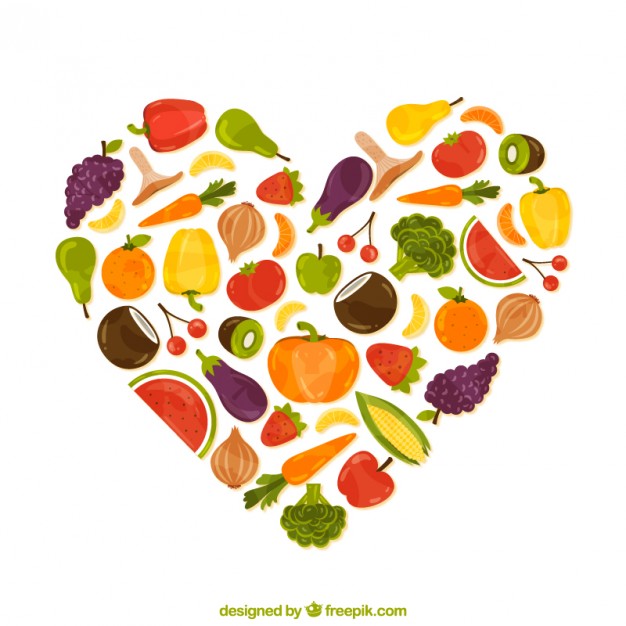 Secretary’s ReportSeptember 24, 2018 6:30-8:00pmAt the meeting:Tour of Lafayette Brewing Company with dinner and networking opportunitiesNewly edited version of the WIAND Bylaws were agreed on and officially passed 2018-2019 WIAND budget was agreed on and officially passed RemindersWIAND is still collecting membership dues ($15 for professionals, $5 for students) Next meeting is November 14th